Сценарий новогоднего праздник "В гости к Дедушке Морозу»Цель: организация досуга школьников младшего и среднего звена
Задачи: развивать познавательный интерес у школьников, логическое мышление, познавательные способности и память; проверить знания обучающихся по данной тематике.
Форма проведения: игра-путешествие
Продолжительность: 60 минутХод мероприятияМУЗЫКА 1Звучит новогодняя песня. Звук песни становится тише.Ведущий: Кто же в гости к нам идёт? Это праздник Новый год! Сказка начинается, все мечты сбываются.Ёлка радует ребят, всюду огоньки горят.А волшебник Дед Мороз всем подарочки принёс.МУЗЫКА 2Звучит тревожная новогодняя музыка.В зал забегает Снегурочка: Ребята, помогите, помогите! Потерялся Дед Мороз! Оставил Вам вот это письмо!Снегурочка передает письмо ведущему.
Ведущий читает письмо: «Здравствуйте, ребята! Чтобы меня отыскать и получить подарки, вам придется потрудиться: и петь, и танцевать, и отгадывать загадки. Главное, это нужно делать вместе, и всё у вас получится!» 
Ведущий: Ну, что, ребята, отправимся на поиски Дедушки Мороза?
Дети: Да!
Ведущий: Дед Мороз приготовил вам целое путешествие! В добрый путь! И первая остановка, на которой вам предстоит выполнить задания – это станция «Аппетитная».
Снегурочка: На этой станции мы проверим, насколько хорошо вы знаете новогодние угощения. Вопросы про угощения пусть поднимут вам настроение!
Ведущий: Итак, внимание, начинаем!  Вопросы станции «Аппетитная»:
1. Какой салат в России считают новогодним, а в западных странах называют «русским»?
(Оливье)
2. Какой фрукт является обязательным новогодним угощением?
(Мандарин)
3. Самый популярный новогодний детский напиток для загадывания желаний?
(детское шампанское)
5. Неотъемлемое ранее блюдо новогоднего стола, приготовленное из свиных субпродуктов и имеющее желеобразную консистенцию.
(Холодец)
6. В каком салате рыбе очень тепло?
(Селедка под «шубой»)
Снегурочка: Ну, вот мы успешно проехали одну станцию. Это была только разминка.
Ведущий: Следующая станция – «Музыкальная», здесь к нам присоединится Снеговик.Выход снеговика под МУЗЫКУ 3.
Снеговик: Здравствуйте, ребята! Я помогу вам отыскать дорогу к Деду Морозу. Только для этого вам нужно показать, как вы дружно умеете петь!
Ведущий: Сейчас мы включим музыку из мультфильма, вы должны будете угадать мультфильм и  пропеть песню.
Песни, используемые в викторине:МУЗЫКА 4
1. «Расскажи, Снегурочка, где была» из мультфильма «Ну, погоди!».МУЗЫКА 5
2. «Кабы не было зимы» из мультфильма «Зима в Простоквашино».МУЗЫКА 6
3. «Колыбельная» из мультфильма «Умка».МУЗЫКА 7
4. «Песенка Деда Мороза» из мультфильма «Дед Мороз и лето».МУЗЫКА 8
5. «Елочка-елка, лесной аромат» из мультфильма «Новогодняя сказка».МУЗЫКА 9
6. «Карнавальная песенка» из мультфильма «Желтый слон».МУЗЫКА 10Дети танцуют танец - повторялочку «А на улице мороз».Снеговик: «Какие же вы молодцы! Теперь мы проверим, сможете ли вы отгадать все загадки, что приготовил Дед Мороз!»Снегурочка: «Итак, следующая остановка - станция «Логическая» 
Ведущий: Начинаем игру!  
Загадки, используемые для игры:
1. Ребятишкам Дед Мороз
Много их в мешке принес.
Каждый и красив, и ярок,
Получи и ты … (подарок)
2. Раз в году, вот так вот редко,
В гости к нам заходит дедка,
У него краснющий нос –
Это Дедушка … (Мороз)
3. Взяли за руки друг друга –
Получилось вроде круга.
Водим мы на Новый год
Вокруг ёлки … (хоровод)
4. Мне Снегурочка с улыбкой
Подарила чудо-плитку.
Объедение, очень сладко.
Эта плитка - … (шоколадка)
5. С неба падают в ладонь,
Быстро тают – только тронь!
Эти белые пушинки
Под названием … (снежинки)
6. У весёлой детворы
Есть на ёлочке шары.
А ещё, уж очень колки,
У той ёлочки … (иголки)
7. Разыгралася погода,
Замело пургой дома.
Это что за время года?
На дворе стоит … (зима)
8. В чаще леса есть избушка,
Древняя живет старушка.
У нее одна нога –
Это бабушка … (Яга)
9. Во дворе стоит смешной
Снежный человек с метлой.
Нос морковкой. Это вмиг
Нами слеплен … (снеговик)
10. Как зимой у озера
Всюду приморозило.
Заморозило и вот –
Получился крепкий … (лёд)
11. Если в масках зайчики,
Значит, это мальчики.
Если в масках белочки,
Значит, это … (девочки)
12. Вокруг ёлки вместе пляшем,
Вместе мы руками машем.
Даже выступил румянец,
Что мы исполняли? … (танец)
Снегурочка: Молодцы, ребята! Так мы совсем скоро найдем Деда Мороза и получим заслуженные подарки!
Снеговик: А вот и следующая остановка – станция «Творческая». Здесь вам придется туго, но мы со Снегурочкой с радостью вам поможем! 
Ведущий: На этой станции вам, друзья, нужно будет выполнить следующее задание: вспомнить и выразительно рассказать стихотворение про Новый год или про зиму.Дети рассказывают стихи про Новый год и зиму.Снегурочка: Как здорово, ребята, вы рассказали стихи и ещё раз вспомнили о нашем любимом новогоднем празднике и о матушке-зиме. А теперь, скажите, кого же мы сможем слепить зимой, когда снег липкий. Дети: Снеговика.Ведущий: Правильно. Но у нас сейчас необычный конкурс. Так как у нас в зале нет снега, то лепить мы будем живую снежную мумию из бумаги. Желающие 4 человека поднимайтесь на сцену.МУЗЫКА 11Проводится конкурс «Слепи снежную мумию!»Дети (4 человека) по желанию выходят на сцену, им даётся по рулону туалетной бумаги, один человек играет «снежную мумию», а другой оборачивает его туалетной бумагой.Дети фотографируются возле «снежных мумий».Снегурочка: Ну, вот и последняя станция. Еще чуть-чуть и мы отыщем Дедушку Мороза и долгожданные подарки!
Снеговик: Итак, станция «Интеллектуальная». 
Ведущий: Я буду задавать очень сложные и коварные вопросы от Деда Мороза. Ваша задача – ответить на все вопросы верно. 
Вопросы станции «Интеллектуальная»
1. Где впервые начали украшать елку? (в Германии)
2. Кто издал указ, по которому Новый год в России стали праздновать 1 января? (Петр I)
3. Когда отмечают день рождения Деда Мороза в России? (18 ноября)
4. Как называют Деда Мороза в Америке? (Санта Клаус)
5. Сколько лошадей в упряжке Деда Мороза? (3)
6. Родители Снегурочки – это … (Весна-красна и Снеговик)7.Как называется ледяная морковка? (сосулька)8.Какую кремлевскую башню показывают в Новый год? (Спасскую)9.В какое время года в Австралии встречают Новый год? ( летом)10.Что волшебное в руках Деда Мороза? (посох)11.Как называется самое распространенное ёлочное украшение?(Шары)12.Какой российский город родина Деда Мороза? ( Великий Устюг)13.Когда у нашего Деда Мороза день рождения? (18 ноября)14.Какая красавица раз в году наряжается? (елка)15.Кто поет колыбельную песню елочке? ( метель)16.Какой наш город считается родиной Снегурочки? ( Кострома)Ведущий: Здорово, ребята! И с этим заданием справились!Снегурочка: Все задания выполнены! Давайте позовём Деда Мороза!
Дети: Дед Мороз! Дед Мороз!МУЗЫКА 12
Дед Мороз: А вот и я! Вы такие молодцы, ребятишки, девчонки и мальчишки! Выполнили все мои каверзные задания!   А почему у нас ёлочка не горит? А ну-ка, все вместе крикнем: Раз, два, три, ёлочка гори!Дети: Раз, два, три, ёлочка гори!МУЗЫКА 13Зажигаются фонарики на ёлке.Снегурочка: А теперь все вместе становитесь в хоровод!МУЗЫКА 14Звучит песня «В лесу родилась елочка», дети с Дедом Морозом, Снегурочкой и Снеговиком водят хоровод.  Дед Мороз: Ну, ребята, а ещё чем порадуете меня? Ведущий: А ещё, Дедушка Мороз, мы приготовили для тебя песню.МУЗЫКА 15Дети исполняют песню «Новый год у ворот».Дед Мороз: Спасибо, ребята, хорошая новогодняя песня.А теперь получите новогодние подарки, вы их заслужили! Внучка моя Снегурочка и Снеговик, помогите мне, пожалуйста, раздать новогодние подарки.Снегурочка и Снеговик раздают детям подарки.Дед Мороз:Желаю вам, милые, счастья, Здоровья – огромный сугроб, В улыбках утонет ненастье, Любите и смейтесь весь год. Всегда добротой и вниманьем Согревайте сердечки друг друга, В подарок – метель вам из счастья И радости – целую вьюгу!Ведущий: Вот и закончилось наше с вами путешествие! Дед Мороз найден, подарки вручены!
Снегурочка: Обязательно ждите нас в следующем году! 
Все вместе: С Новым годом!МУЗЫКА 16Звучит новогодняя песня, дети танцуют и поют.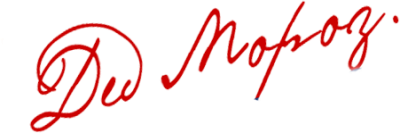 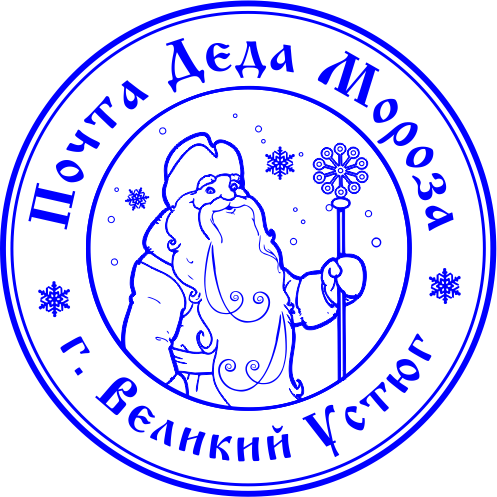 